Allegato 1Attività: CACCIA AI SEGNIVi suggeriamo alcune prove legate ad alcuni ambiti di vita dei ragazzi nei quali è possibile rintracciare segni che parlano loro della vocazione. Modificate e variate liberamente secondo le vostre esigenze e il vostro gruppo.Materiale: Bibbia, fogli di carta e cartoncino.Parola di Dio: la prova consiste nel ricostruire la frase cifrata cercando le parole nei seguenti brani della Bbbia. Genesi 18,26 posizione n.21Giovanni 15,1 posizione n.4Salmo 118,14 posizione n.9Ester 8,16 posizione n.7Rut 3,2 posizione n.111Timoteo 6,18 posizione n.14Esodo 19,8 posizione n.1_ _         _ _ _ _      _ _ _ _ _      _        _ _ _ _ _ _      _ _ _ _ _Le persone che incontrano (come la rana che salta e si sposta da un posto all’altro): la prova consiste nel realizzare un origami di carta a forma di rana, seguendo le istruzioni. La prova è superata se ogni componente della squadra è riuscito a costruire una rana che salta! 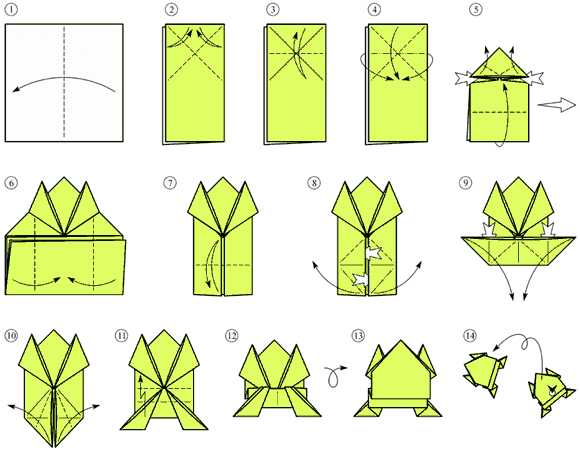 La famiglia (l’intesa è necessaria per crescere insieme così come per indovinare le parole): la prova consiste in una sfida a Taboo. Ogni componente della squadra dovrà far indovinare agli altri almeno una parola senza usare le parole che sono specificate nella carta e senza mimare.Oratorio (è uno dei luoghi attraverso i quali la comunità si prende cura dei più piccoli): I ragazzi dovranno cercare nello spazio dell’oratorio, che voi indicherete loro, oggetti con le seguenti caratteristiche: QUALCOSA CHE LUCCICA QUALCOSA DI LISCIOQUALCOSA DI RUVIDOQUALCOSA DI TRASPARENTEQUALCOSA DI TONDOQUALCOSA DI LIQUIDOQUALCOSA CHE PROFUMAQUALCOSA CHE PUZZAQUALCOSA CHE SCRIVEQUALCOSA DI VERDEAmici (foto di gruppo): i ragazzi trovano un adulto in oratorio che scatti loro una foto ritraendoli in una particolare posa che voi indicherete (piramide, squadra di calcio, abbracciati, in salto…) da inviare a voi. ADAMOEvaUomoCostolaParadisoCreazione PARADISO TERRESTREEdenAdamoEvaAnimaliPiante NOÈArcaAnimaliCoppieDiluviopioggiaARCANoè AlleanzaDiluvioAnimaliPeccatori CAINOAbelePastoreContadinoOmicidioSangue GENESILibroBibbiaCreazioneNoèBabele SERPENTEPeccatoRettileAdamoEvaMela CREAZIONEGiorniSeraMattinoAnimaliPiante ALTAREPietraOffertaSacrificioMessaPane e vinoDILUVIOAcquaArcaPioggia NoèAnimali DIOPadreFiglioSpirito santoBuonoCreatore ABRAMOPastoreObbedienteViaggioCasaTerraMOSÈEgittoSalvezzaMar rossoPasqua Comandamenti COMANDAMENTIDieciTavoleMosèIsraeleLeggi ISACCOAbramoFiglioSacrificioGesùarieteEGITTOFaraoneCleopatraNiloGeroglificiMosè GIUSEPPESogniSpigheMantelloGiacobbeFratelli PASQUAResurrezioneEgittoMar rossoUovaColombaUNTOOlioCrismaBattesimoSceltaRe ALLEANZAPattoTavoleFirmaPopoloBattaglia 